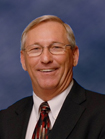 E-mail: jjudge@volusia.org   Jim Judge EMT-P, BPA, CEM, FPEMJim has over forty two years of experience in Emergency Medical Services, Fire Services, and Emergency Management. In each of these fields, he served as both a street-level provider and in various levels of management and leadership.  He has received numerous national, state and local awards for administrative and operational excellence in public safety.  His current position is with the Volusia County Department of Public Protection in Daytona Beach, Florida, where he serves as the Emergency Management Director.Jim currently volunteers on several national and state organizations including the American Red Cross Scientific Advisory Council, where he is Chair of the Disaster Health and Preparedness Council.  He also serves on the National SAFECOM Program with the Department of Homeland Security and is the President Elect for the United Way of Florida.Jim was recently inducted into the Florida EMS Hall of Fame for a lifetime of achievement in EMS.  Jim also regularly presents public safety topics at local, state and national conferences and has published a number of articles on Public Safety topics.